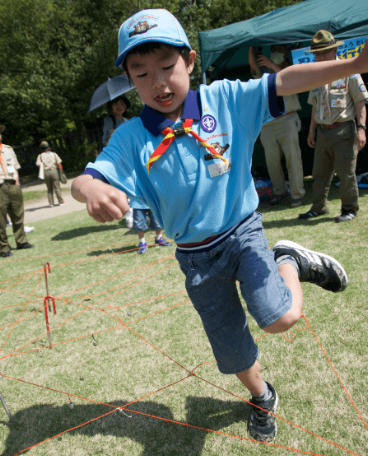 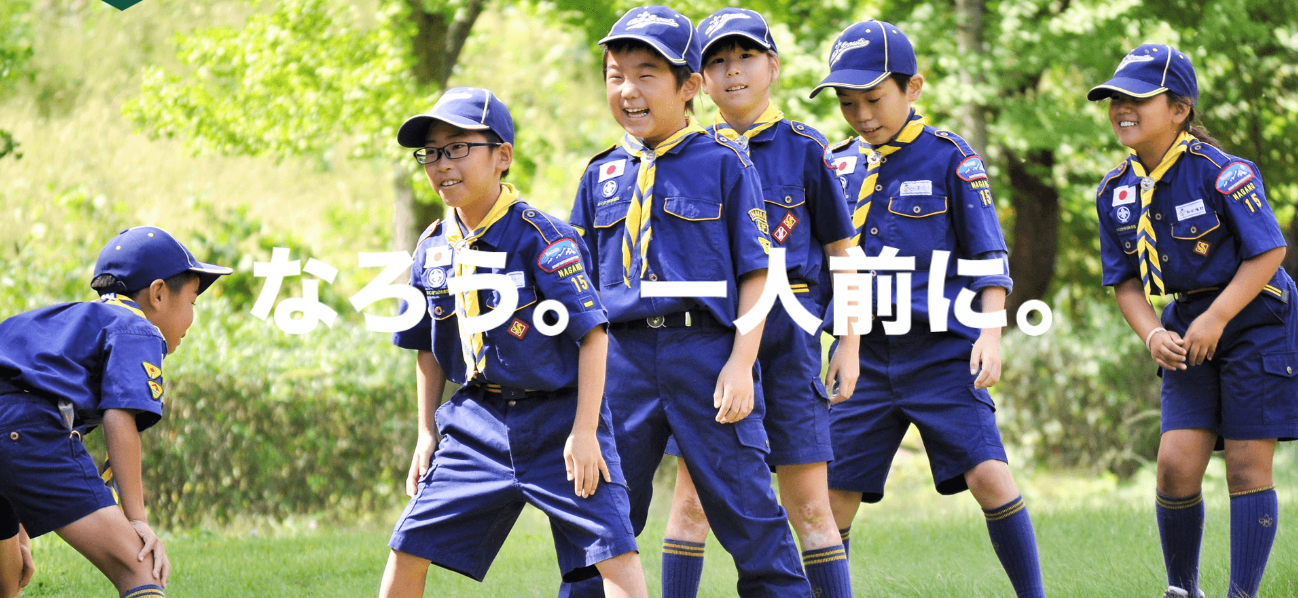 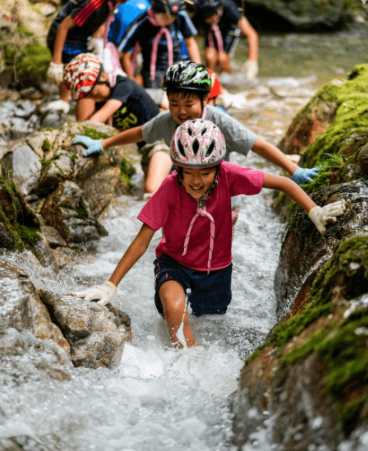 あいうえおかきくけこさしすせそたちつてとなにぬねのやいゆえよはまやらわああああああ　　　　文字フォントサイズ、文字数を変更しないようお願いしますあ　　　　文字枠内に内容記入お願いします。ああああああああああああ